PINARHİSAR BELEDİYE BAŞKANLIĞINDAN Pınarhisar Belediye Başkanlığına ait Kırklareli İli Pınarhisar İlçesi Orta Mahalle 325 Ada 265 Parsel numaralı taşınmaz,  2886 Sayılı D.İ.K. nun 45. Maddesine göre Açık Teklif usulü Arttırma suretiyle satışı yapılacaktır.Satış ihalesi 29.05.2023 Pazartesi günü saat 14:30 'da Belediye Encümeni huzurunda, Belediye hizmet binasındaki toplantı salonunda yapılacaktır.Belediyemize ait olan taşınmazın satış bedeli 5.750.000,00 TL. olup, geçici teminatı 172.500,00 TL. dir.İhaleye katılmak isteyenlerin geçici teminatı 29.05.2023 Pazartesi günü saat 12:30' a kadar Belediyemiz veznesine veya TR59 0001 0004 8207 6652 9450 01 iban nolu Ziraat Bankası Pınarhisar Şubesi Pınarhisar Belediye  Başkanlığı hesabına yatırmaları ve belgelerini en geç 29.05.2023 Pazartesi günü saat 12:30’a kadar Yazı İşleri Müdürlüğüne teslim etmeleri gerekmektedir.  Satış ihalesine ait Şartname 100,00 TL olup, mesai saatleri içerisinde Belediyemiz Yazı İşleri Müdürlüğünde görülebilir. İhaleye katılacak olanların şartnameyi satın almaları zorunludur.2886 sayılı Devlet ihale kanununda belirtilen niteliklere haiz olmak ve anılan kanunda açıklanan biçimde teklifte bulunmak, geçici teminatı yatırmak zorundadırlar.İstekliler ihaleye katılabilmek için aşağıdaki belgeleri sunmak zorundadır.a) Dilekçeb) Taşınmaz mal şartnamesi (şartnamenin her sayfası ayrı ayrı ihaleye iştirak eden tarafından imzalanmak zorundadır), şartnamenin alındığına dair makbuz,c) Tebligat için adres beyanı ve yerleşim yeri belgesi,ç) Geçici teminat bedeli makbuzu veya teminat mektubu,d) Gerçek kişiler için nüfus cüzdanı fotokopisi,e)  Tüzel kişi olması halinde mevzuatı gereği tüzel kişiliğin siciline kayıtlı bulunduğu ticaret ve/veya sanayi veya ziraat odasından veya benzeri bir makamdan ihalenin yapılmış olduğu yıl içerisinde alınmış tüzel kişiliğin siciline kayıtlı olduğuna dair belge (tescil belgesi) ve teklif vermeye yetkili olduğunu gösteren noter tasdikli imza sirküleri,f) Ortak girişimciler (Gerçek veya Tüzel); yukarıda belirtilen belgelerin yanında Noter onaylı Ortaklık girişim beyannamesi ve Ortaklık Yetki Belgesi,g) Vekaleten iştirak edenlerden noter tasdikli vekaletnameyi sunmaları zorunludur.ğ) Mali Hizmetler Müdürlüğünden borcu yoktur yazısı alınmalıdır. Şartnamede hüküm bulunmayan hallerde 2886 sayılı Devlet İhale Kanunu hükümlerine göre işlem yapılacaktır.İlan olunur.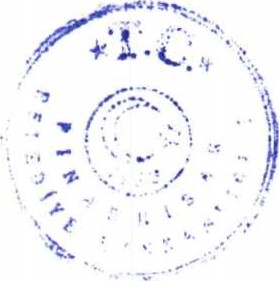 